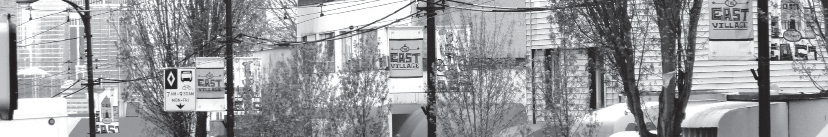 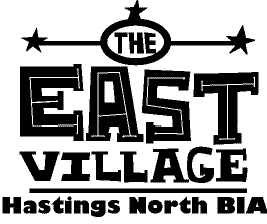 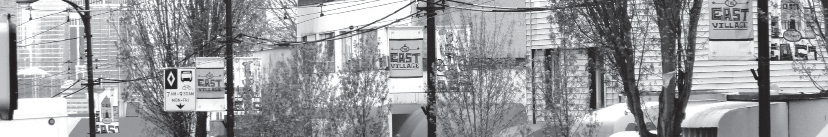 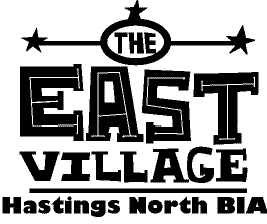 Annual General Meeting 2017/2018Tuesday, September 18, 2018 ~ 12.00pm  2620 East Hastings Street, Vancouver V5K 1Z6 	Nomination Form	The Hastings North Business Improvement Association invites nominations for the directorship with the following conditions;The nominee for election as a director MUST BEA voting member in good standing, or the Authorized Representative of a voting member in good standing, andNot disqualified from being a director of a company under section 124 of the Business Corporations Act, andBe nominated by two voting members in good standing, or by the nominations committee, and4.  Consent to the nomination.If you are a voting member and wish to nominate someone for the directorship, please drop off or mail the written nominations to the HNBIA office at 2620 East Hastings Street, Vancouver, BC V5K 1Z6, e-mail to info@eastvillagevancouver.ca or fax the form to 604.216.0991 before August 10, 2018. Nominations from the floor during the Annual General Meeting will not be accepted.We nominate 	to be on the Hastings North BIA Board ofSignature of Voting Member Name:Signature of NomineeName:Signature of Voting Member Name: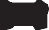 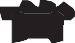 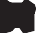 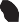 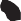 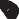 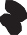 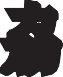 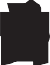 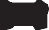 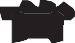 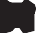 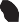 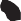 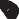 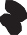 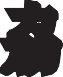 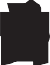 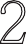 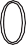 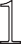 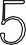 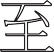 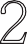 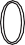 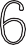 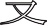 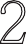 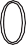 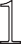 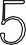 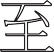 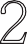 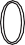 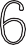 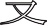 2018年 9月 18日 星期二下午 12.002620 East Hastings Street, Vancouver, V5K 1Z6 	提名表格	北喜士定商業促進協會邀請成員以書面方式提名候選理事。被提名的候選理事必須要符合以下所有條件：1．  投票成員或授權代表必須有良好信譽記錄；及2．  沒有因商業公司法第124條中的規定而不符合當理事的資格；及3．  獲得兩名良好信譽記錄的投票成員或提名協會的提名；及4．  同意接受提名。如果你是投票成員及希望提名候選理事，請于 2018年 8月 10日 前遞交提名表格到喜士 定商業促進協會辦公室，2620 East Hastings Street, Vancouver, BC, V5K 1Z6，或將表 格傳真至 604.216.0991。本會不會在年會進行中接受任何理事提名。請填寫英文姓名。我們提名_____________________________	成為喜士定商業促進協會的理事。提名人簽名姓名：姓名：被提名候選理事簽名姓名：提名人簽名